МБДОУ «Детский сад №56 «Родничок»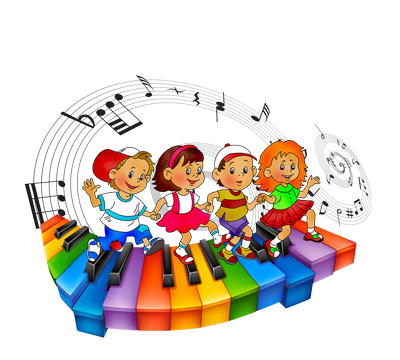 Конспект ООД по художественно-эстетическому развитию «Учимся петь красиво!»	Подготовила музыкальный руководитель Султанова Гульназ БаязитовнаГ.Набережные ЧелныЦель: формирование навыков правильного певческого дыхания у дошкольников 5-6 лет Обучающие:- способствовать формированию навыков  правильного певческого дыхания, пения в унисон;-формирование знаний о правилах певческой установки;- разучивание песни «Яз житэ» муз.Д.Файзи, сл.Ф.Карима.Развивающие - способствовать развитию музыкального восприятия обучающихся и вокально-хоровых навыков;- способствовать развитию музыкальной памяти, чувства ритма.Воспитательные:Способствовать:-воспитанию творческой активности и художественного вкуса ;-созданию благоприятной атмосферы для раскрытия и самореализации ребенка; -совершенствованию эмоциональной  сферы детей, нравственных качеств личности ребенка.Время проведения: 30 минПрогнозируемый результат:- обучающийся, имеющий представление о навыках правильного певческого  дыхания.- обучающийся, имеющий представление о чистом интонировании песни «Яз житэ» и выразительном исполнении  в унисон.Методы: Информационный, объяснительно-иллюстративный (беседа), частично-поисковый, игровой.Формы организации учебной деятельности:Групповая, индивидуальная, самостоятельная.Оборудование: фортепиано, магнитола, диск, проектор, экран, компьютерДидактические материалы: слайды, где показаны положение диафрагмы при вдохе и выдохе, слайды с надписями терминов «певческая установка, корпус», раздаточный материал (кроссворд  на тему  «Певческая установка»), нотный материал песни Джаудата Файзи на слова Фатиха Карима «Яз житэ», фонограмма (минус) песни, портрет композитора.Использованная литература:Энциклопедический словарь юного музыканта/сост. В.В.Медушевский, О.О.Очаковская.- М.:Педагогика, 1985Абелян Л.Как Рыжик научился петь.- М.:Советский композитор, 1989Музыка дэреслэре 2 класс.- Казан нэшрияте,1997Менабени А.Г. Методика обучения сольному пению.-М.:Просвещение,1987Стулова Г.П. Теория и практика работы с детским хором.-М.:Владос,2002.Этапы занятия: Организационный.Актуализация знаний детей.Изучение нового материала.Закрепление учебного материала.Вокально-хоровая работа. Заключительная часть.Ход занятия:Деятельность педагогаДеятельность обучающихся1.Организационный момент 1.Организационный момент Цель: повысить заинтересованность и активность детей к теме занятия.Задача: настроить детей на позитивно-эмоциональный лад. Звучит музыка…..Здравствуйте, дети! Садитесь! Я очень рада видеть вас всех на нашем занятии. Как ваше настроение? Видите, какая сегодня солнечная погода! И музыка для вас звучала  радостная, энергичная! Я очень соскучилась по Вас, по вашим милым, сияющим лицам. Как ваше самочувствие? Все ли сегодня пришли? Мне очень интересно, кто из Вас сегодня будет на занятии самым активным, самым внимательным. В конце занятия мы с Вами вместе отметим, кто сегодня активно участвовал и лучше  пел на занятии,  для этого требуется внимательность, трудолюбие и активное участие на занятии. Я знаю, что вы все хотите научиться красиво и правильно петь,  для того чтобы чувствовать себя уверенно на праздниках, мероприятиях, в кругу друзей, чтобы всегда было приятно  слушать ваше пение окружающим. Чтобы пение было приятным, красивым и естественным, одного голоса недостаточно. Для звучания голоса очень важно дыхание: чем оно активнее, тем громче и интенсивнее звук. Поэтому, сегодня мы будем работать над певческим дыханием, узнаем, какую роль дыхание играет в пении.  Самое главное, мои дорогие дети, мы научимся  правильно распределять дыхание при пении. Мы должны успеть применить знания на практике, поработать  над песней. Обучающиеся входят в кабинет  под музыку  Л. Батыр-Болгари  Вступление из муз.сказки «Жырлап узган жэй».  Садятся на стулья, расставленные полукругом.Обучающиеся знакомятся с темой занятия, целями и задачами.2.Актуализация знаний детей.2.Актуализация знаний детей.Цель: закрепление изученной темы, показать связь с новой темой «Формирование навыков певческого дыхания»Задачи:- способствовать развитию памяти, мышления;-способствовать развитию умения анализировать информацию. Прежде всего, давайте вспомним основные  термины и правила пения, которые мы с вами изучили на прошлом занятии. Правильная певческая установка активизирует дыхательную мускулатуру, снимает напряжение, зажатость звука и тем самым облегчает певческий процесс. (Индивид. работа))Скажи пожалуйста, а вот дыхание как нужно брать? Все согласны, ребята?Послушайте внимательно стихотворение о том, как нужно брать дыхание:Это очень интересноНаучиться песни петь.Но не каждому известно,Как дыханием владеть.Мягким делать вдох старайся, Вдыхай носом, а не ртом.Да смотри, не отвлекайся,Сделал вдох – замри потом!Выдох делай тихим, плавным,Как кружение листа – Вот и выйдет песня славной,И свободна, и чиста!Обучающиеся отвечают на вопросыПросмотр слайда Ученик: дыхание  нужно брать свободно, не поднимая плеч.Да…3. Изучение нового учебного материала.3. Изучение нового учебного материала.Цель: формирование у обучающихся правильного певческого дыхания.Задачи:-настроить внимание обучающихся на тему занятия;-повысить интерес к теме.Мы с вами подошли к теме нашего занятия «Формирование навыков певческого дыхания». Сегодня  мы  научимся вместе с Вами правильно распределять дыхание на всю фразу. Мы узнаем, насколько  дыхание    выполняет важную роль при исполнении музыкального произведения. В  вокально-хоровом пении основной базой техники является навык правильного певческого дыхания, так как от него зависит качество звука. Певческое дыхание во многом отличается от обычного, физиологического. Выдох ,  во время которого происходит пение значительно удлиняется, а вдох укорачивается.(слайд с рисунком диафрагмы при выдохе и вдохе)Когда мы хотим произнести какую-нибудь фразу, то делаем вдох, набирая воздух, и говорим до тех пор, пока воздух не кончится. Тогда мы снова делаем вдох и продолжаем говорить.Чтобы спеть музыкальную фразу, нужно сделать вдох  и постараться как можно дольше задержать его. Некоторые из вас наверно подумали: «А зачем? Буду делать вдохов столько, сколько надо!» Секрет в том, ребята, что музыкальная фраза должна быть плавной, а если делать много вдохов, то мелодия будет как будто разорванной на кусочки. Давайте попробуем по-разному спеть фразу  песни «Во поле береза стояла», и определите, какое  пение будет правильным.Делимся на две группы. Первая  группа поет,  делая частые вдохи, вот так: (использование дидактического материала в презентации)1 схема:дох        В   вдох               вдохВо по-ле                бе-ре-заВдохСто-я-лаА  вторая группа на одном дыхании вот так:2 схема:вдох       во по-ле бе-ре-за сто-я-ла второй вариант.Какой вариант  на Ваш взгляд был правильным?Почему? Обоснуйте свой ответ!Итак, запомните, ребята!- вдох, как и в разговоре, так и в пении делается в начале фразы и после ее окончания. В середине фразы во время пения нужно стараться удержать дыхание. Плечи вовремя вдоха и выдоха должны быть свободно опущены. Запомните, если дирижер поднимает руку медленно – делать плавный вдох, если быстро – короткий. Нужно очень внимательно следить за рукой дирижера, чтобы не опоздать или не опередить остальных при вдохе или выдохе. Как Вы думаете, почему?Просмотр слайда1 схема:дох        В   вдох               вдохВо по-ле                бе-ре-заВдохСто-я-ла2 схема:вдох       во по-ле бе-ре-за сто-я-ла второй вариант.Если делать часто вдох, то кажется, что песня «запыхалась», как будто она бежала, получается не красиво, неестественно…Потому что пение не будет единым , в ансамбле все должны следить за рукой дирижера4.Закрепление учебного материала.4.Закрепление учебного материала.Цель: закрепление изученного материала через игровую деятельность.Задача: научить правильно брать  дыхание по рукеА чтобы научиться этому, мы с вами поиграем в игру. Вы – это вокальный ансамбль, а ты (индив. работа) (педагог выводит одного ученика, ставит перед ансамблем)- дирижер. Я буду тебе помогать. Певцы кладут правую руку на живот. Дирижер, произнося коротко «раз»,одновременно поднимают руку вверх. Певцы делают вдох и задерживают дыхание. Вдох нужно брать бесшумно, носом. Рот закрыт. Рука должна чувствовать, как при вдохе живот Как бы «выпячивается» чуть вперед –мышцы напрягаются. Попробуйте еще раз… Держать дыхание до тех пор, пока дирижер не опустит руку и не скажет медленно: «два-а-а». Вы медленно вдыхаете оставшийся в легких воздух. Рука чувствует, как мышцы живота ослабевают, живот как бы уходит на место. Ребята, Всем понятно? Молодцы, ребята! Все справились с заданием, И «дирижер» старалась, молодец.5.Вокально-хоровая работа. Разучивание песни.5.Вокально-хоровая работа. Разучивание песни.Цель:  формирование вокально-хоровых навыков, разучивание песниЗадачи:-способствовать развитию музыкального слуха, музыкальной памяти детей. Мои милые дети, нам предстоит более сложное задание. Мы должны правильно распределяя дыхание по фразам  разучить песню «Яз житэ», которую написал татарский композитор Джаудат Файзи на слова Фатиха Карима. А перед разучиванием  мы должны разогреть на голосовой аппарат и настроится на произведение. Давайте , мои хорошие, все дружно встали,  про певческую установку не забываем, Спина прямая, голову держим прямо, свободно. Стоим твердо на обеих ногах.Первое упражнение для дыхания, закрепим наши полученные сегодня знания. Смотрим на меня внимательно:Первое упражнение называется «Изображаем змею».Задача:  Тренировать ровный выдох, подготовка к ровному звучанию голоса.Предварительно выдохнув, взяли глубокий вдох, животики надули, и постепенно на звук «с-с-с-с»  медленно выдыхаем воздух сквозь сомкнутые зубы. (Проделать 3-4 раза)Второе упражнение : поем на одной ноте упражнение на концентрацию звука.Задача: формирование ровного звучания , выравнивание звука.МА-МЭ-МИ-МО-МУ (поем в среднем регистре ми1-соль1) поем ровно, не обрывая, как будто тянем ниткуТретье упражнение: «Я ли» Задачи: -вокальное формирование гласных букв;  -освобождение скованной челюсти Я-ли, я-ли,я-ли, ё-ли,ё-ли,ё-ли, ю-ли,ю-ли,ю-ли,юПоем свободно, легко.Четвертое упражнение: «Кенгуру»Задачи:-способствовать развитию четкой дикции (активизации губ, языка, ясное произношение согласных в конце слов)-формировать округление звука.Ра-но-ра-но , по ут-ру я у-ви-дел кен-гу-ру.Раз-да-вал он всем под-ряд шо-ко-лад и мар-ме-ладВсе слова четко проговариваем, гласные звуки поем округленно, губы активно работают.   Молодцы,  Вы очень старались, садитесь ребята! Сейчас я исполню песню «Яз житэ», а Вы слушайте внимательно,  о  чем песня, какого она характера.(исполнение песни «Яз житэ»)Понравилась песня? Чем она вам понравилась?Эту красивую весеннюю песню  написал татарский композитор Джаудат Файзи  (слайд с портретом композитора). Родился он 4 января 1910года, в семье преподавателей. Его брат Мирхайдар Файзи был известным драматургом.  Джаудат Файзи очень любил детей. Поэтому большую часть его произведений составляют детские песни.Наша задача – спеть песню не обрывая фразы.Мы ее будем разучивать в виде игры «музыкальное эхо» Я пою Вам фразу, а Вы должны точно также ее исполнить. Послушайте первую фразу:Поем напевным негромким голосом, 2 фраза:Теперь соединим фразы.Дети, старайтесь петь, не обрывая фразы, дыхание распределяем на всю фразу.  Следим за моей рукой.Мелодию запомнили, теперь поем с аккомпанементом. Слушаем,  друг друга, дыхание берем в начале и в конце фразы. Поем на улыбке, напевно. Смотрим на мою руку.  Теперь первая группа поет, вторая внимательно слушает. Потом скажете,  как пела первая группа, что вам понравилось. Приготовили наши уши-контролеры, внимательно поем и слушаем.Обе группы старались,  молодцы, но вы правильно заметили, не все вступают по руке. Если  дирижер приготовил руку, то нужно сосредоточиться на пение, ни на что не отвлекаться.  Давайте попробуем исполнить песню под фонограмму. Поем выразительно, напевно, не кричим. Ушками слушаем рядом стоящего друга. Молодцы, дети, садитесь!  -Эта песня о весне, о первых весенних капельках.-радостная, и напевная.-Да!-Музыка красивая, понравилось содержание …Просмотр слайда. Не все вступили вместе, Некоторые ребята как будто зажимают звук во рту.7.Подведение итогов занятия, задание на дом.7.Подведение итогов занятия, задание на дом. Цель: Подведение итога занятия, закрепление полученных знаний.Задачи: - способствовать развитию мышления, самоанализа.Ребята, наше занятие подошло к концу. Давайте вспомним, с чем мы познакомились сегодня?Чему мы научились сегодня? С какими терминами познакомились? Какую роль играет дыхание во время пения?Какую песню разучивали, кто ее автор?Молодцы, ребята! На все вопросы Вы ответили правильно, а это значит, что мы с вами хорошо усвоили тему нашего занятия. А кто же по Вашему мнению сегодня был самым активным и внимательным. Мне сегодня особенно понравилось как работали (тут перечисляю самых активных) молодцы!  Чтобы закрепить полученные сегодня знания, запомните задание на дом: Повторить слова песни «Яз житэ», каждое утро проделать дыхательную гимнастику. Для этого нужно встать прямо и, положив руку на живот, сделать вдох (через нос). В это же время как бы «про себя» отсчитывать: «раз» - короткий вдох, «два-а-а» - плавный выдох и т.д. На следующем занятии нас с Вами ждет более увлекательное занятие. Мы с вами научимся правильно вести звук. Узнаем, что такое звукообразование и звуковедение. Все это нам нужно для того, чтобы научиться правильно, выразительно петь.Пусть душа у Вас всегда радуется, всегда поет, любите, слушайте  музыку,  ребята! - До свидания!-Сегодня мы узнали, что певческое дыхание – это бесшумный вдох и умение держать до конца фразы-Научились правильно распределять дыхание на всю музыкальную фразу.-диафрагма, певческая установка, корпус…-От дыхания зависит качество звука.-Песня  «Яз житэ», ее написал Д Не все вступили вместе, Некоторые ребята как будто зажимают звук во рту.Джаудат Файзи.До свидания!